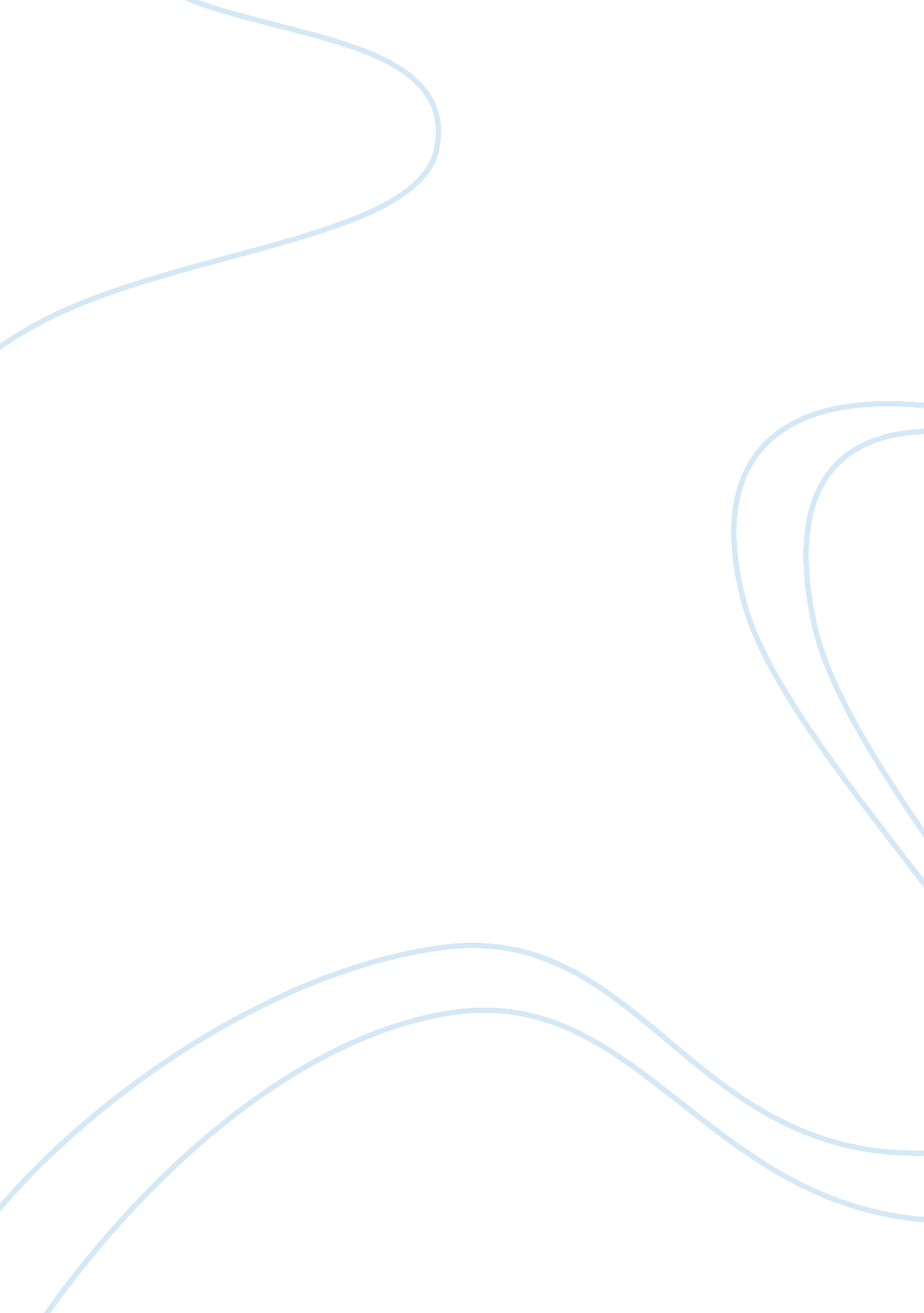 Analysis n.sparks true believerPhilosophy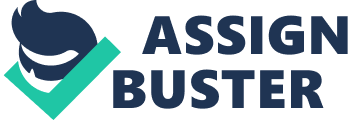 The text under the stylistic analysis presents an excerpt from the novel True Believer, written by Nicholas Sparks. In this passage, the author addresses the issue of the generational divide. He contrasts Doris McClellan's grandmother and her grandson Lexie. Adults are known to like to teach their children how they should live their lives, and Doris is no exception. From the beginning, the reader can guess that the grandmother and her granddaughter are polar opposite. The author uses the parallel construction " For Doris, the reason was. For Lexie the reason was..." to reinforce this idea. We also see that the relationship between the two women is very close, because even Lexie is angry about her grandmother's interference in her life, which she loves with all her heart. To show that Grandma's existence is full of concern for her wonderful treasure, the author uses the following word: she meant no harm, often wondered aloud, all her jamming and hewing and the like. Among other societal problems, Nicholas Sparks raises the issue of the crisis of women in their thirties in this passage. He draws the reader's attention to the fact that in her thirties Lexie " has not yet settled down" and is still in search of her knight in shining armor. This particular kind ofhappinessof hers, on the other hand, she wants to meet the right guy, like every normal girl or woman, is described by the author in the single masterfully collected word " her man," and this thought is also reinforced by the graphic expressive device of italicizing the possessive pronoun " she." The powerful effect produced by these stylistic devices is undeniable. But she not only wants to be with the right guy, she wants to be with the only person who may never have been in the real world, because he is a figment of her imagination, which is self-created, according to the glamorous magazines crowded into her library. This idea manifests itself in such demands on her chosen man as " both sensitive and kind, at the same time to sweeten her feet, to offer to rub her feet after a long day, to challenge her intellectuals, to buy her flowers for no reason at all." In addition, Sparks draws a parallel between the past and the present, which the main characters embody. Here we see that the writer depicts the moral principles of women of the past and the gentle sex of the modern world. With a keen eye for detail, the author argues that in the past women married to men who were " decent, with some principles and had a good job," but today's daughters of Eve also want to feel passion for someone, and it is not easy for them to marry and find someone special in the whole world. The author's objectivity in using antithesis is quite obvious, as he uses this stylistic device to enhance the desired effect. In conclusion, I would like to wish all women to find a life partner, but not to have a hint of their worthy bachelor, because all are architects of their own fortune, and I completely agree with Nicholas Sparks that the excitement of a living relationship depends mostly on the woman, if I am wrong, correct me. 